Анонсирование продажи актива «Автомобиль грузовой УАЗ-390995», расположенного по адресу:Республика Коми, г. Микунь, ул. Трудовые резервы, д. 96.1. Собственник актива: ООО «Газпром трансгаз Ухта» Адрес: 169300, Республика Коми, г. Ухта, набережная Газовиков, д. 10/1ИНН 1102024468 ОГРН 1021100731190Контакты ООО «Газпром трансгаз Ухта»:Стефанов Руслан Петрович, тел. 8 (8216) 77-22-53, e-mail: rstefanov@sgp.gazprom.ru; Вагнер Константин Эдуардович, тел. 8 (8216) 77-22-90,e-mail: kvagner@sgp.gazprom.ru.ПАО «Газпром»: e-mail: inf@adm.gazprom.ru.2. Информация о выставляемом на торги активе: 3. Фотографии актива:Наименование актива:Наименование актива:Наименование актива:Автомобиль грузовой УАЗ-390995Автомобиль грузовой УАЗ-390995Автомобиль грузовой УАЗ-390995Автомобиль грузовой УАЗ-390995Инвентарный номер по бухгалтерскому учету:Инвентарный номер по бухгалтерскому учету:Инвентарный номер по бухгалтерскому учету:Инвентарный номер по бухгалтерскому учету:Инвентарный номер по бухгалтерскому учету:Инвентарный номер по бухгалтерскому учету:150000002515VIN (завод. №):VIN (завод. №):XTT39099590478492XTT39099590478492XTT39099590478492XTT39099590478492XTT39099590478492Цвет:Белая ночьБелая ночьБелая ночьБелая ночьБелая ночьБелая ночьГод ввода, выпуска, изготовления:Год ввода, выпуска, изготовления:Год ввода, выпуска, изготовления:Год ввода, выпуска, изготовления:Год ввода, выпуска, изготовления:20092009Местонахождение актива:Местонахождение актива:Местонахождение актива:Местонахождение актива:Республика Коми, г. Микунь, ул. Трудовые резервы, д. 96Республика Коми, г. Микунь, ул. Трудовые резервы, д. 96Республика Коми, г. Микунь, ул. Трудовые резервы, д. 96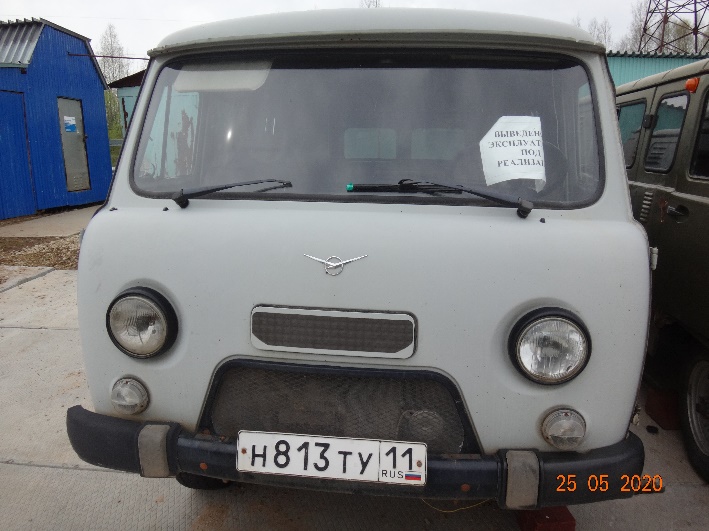 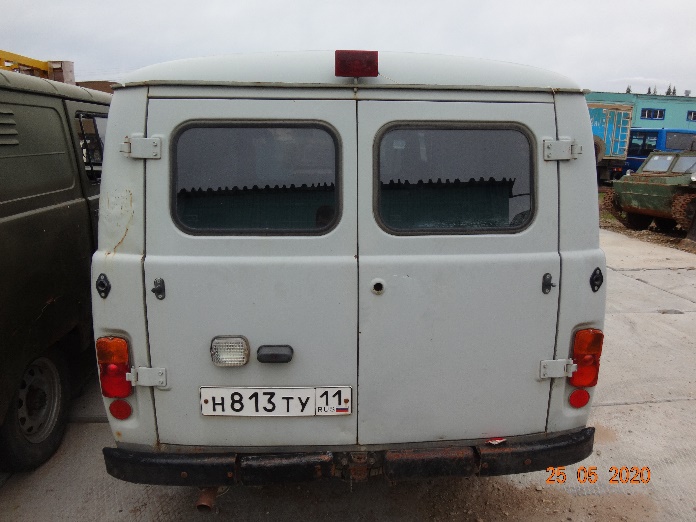 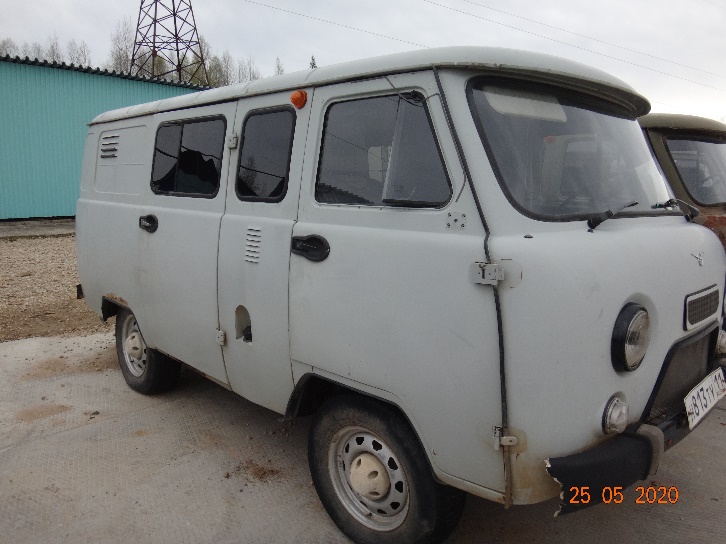 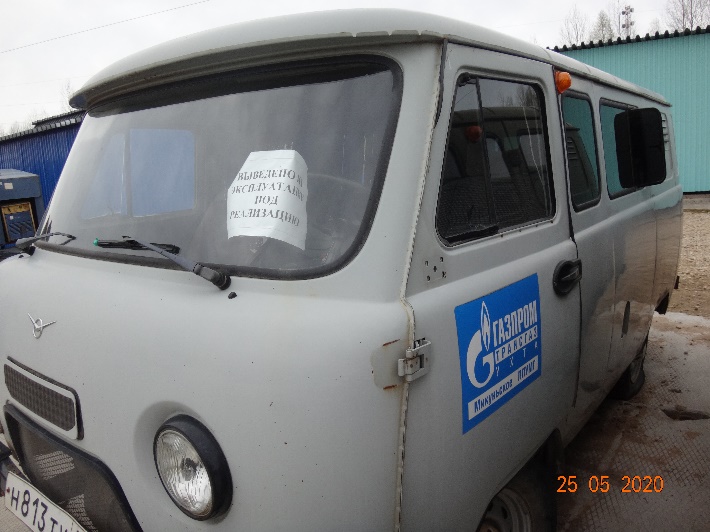 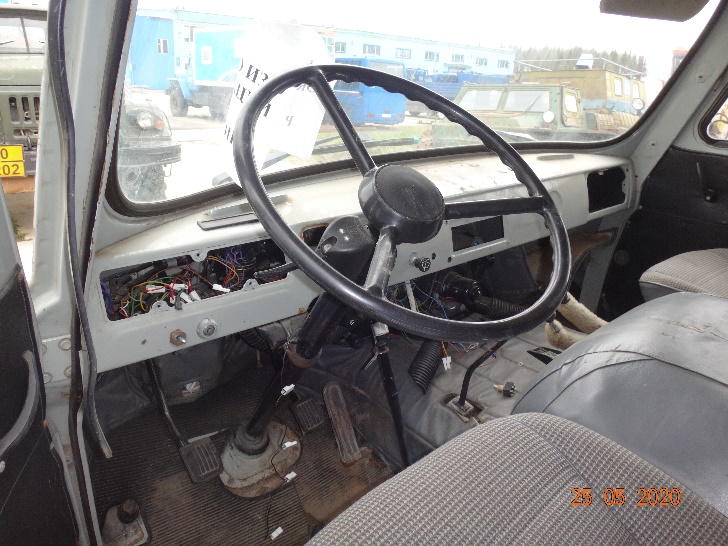 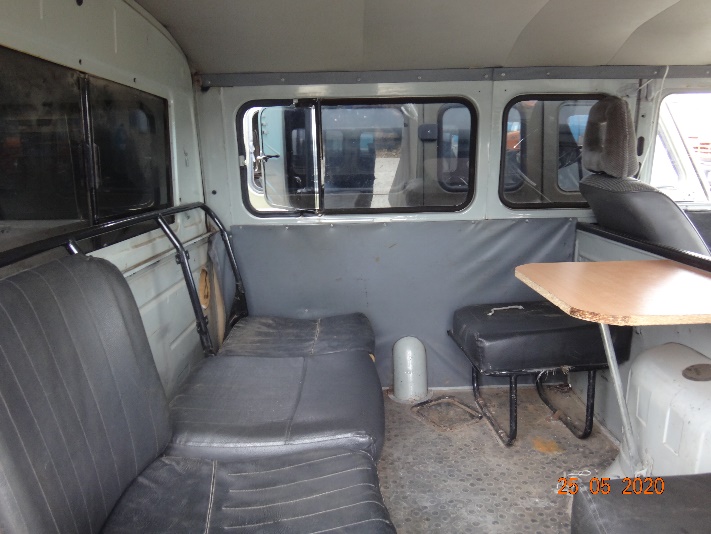 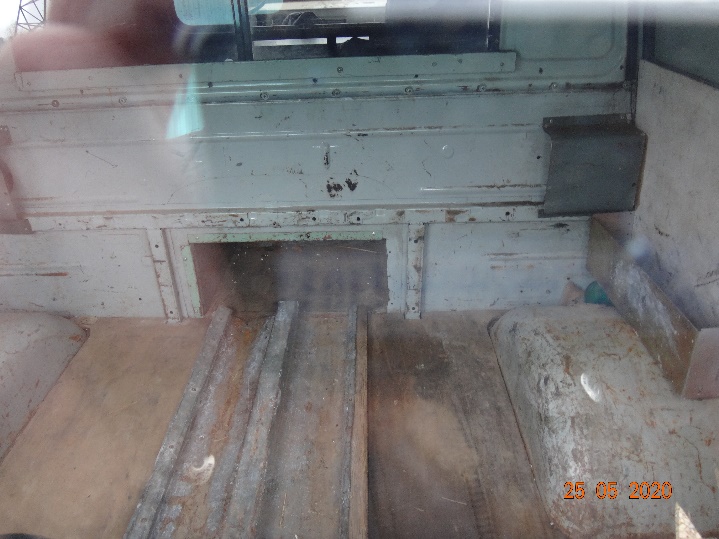 